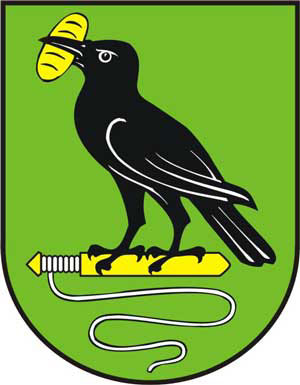 GRAD LEPOGLAVAJAVNI NATJEČAJ ZA FINANCIRANJE PROGRAMA I PROJEKATA OD JAVNOG INTERESA ZA OPĆE DOBRO KOJE PROVODE UDRUGE NA PODRUČJU GRADA LEPOGLAVE U 2024. GODINIUpute za prijavitelje
Datum objave natječaja: 9. veljače 2024.Rok za dostavu prijava: 11. ožujka 2024.1.	FORMALNI UVJETI JAVNOG NATJEČAJA1.1.   Prihvatljivi prijaviteljiPrijavitelj mora:biti pravna osoba registrirana kao udruga, sukladno Zakonu o udrugama koja u svojem temeljnom aktu ima definirano neprofitno djelovanje, registrirana je kao neprofitna organizacija;  imati pravni, financijski i operativni kapacitet za provedbu projekta;imati plaćene sve poreze i druga obvezna davanja u skladu s nacionalnim zakonodavstvom dospjele za plaćanje do uključujući zadnjeg dana u mjesecu prije prijave projektnog prijedloga na natječaj;nije u stečajnom postupku, postupku gašenja, postupku prisilne naplate ili u postupku likvidacije;nije prekršio odredbe o namjenskom korištenju sredstava iz javnih izvoraimati osobu ovlaštenu na zastupanje u mandatuPravo prijave na Javni natječaj nemaju:ogranci, podružnice i slični ustrojbeni oblici udruga koji nisu registrirani sukladno Zakonu o udrugama kao pravne osobe; udruge koje nisu upisane u Registar neprofitnih organizacija; strukovne udruge čiji rad/djelatnost nije vezana uz pružanje socijalnih usluga; udruge koje su nenamjenski trošile prethodno dodijeljena sredstva iz javnih izvora (nemaju pravo prijave sljedeće dvije godine, računajući od godine u kojoj su provodile projekt); udruge koje su u stečaju; udruge koje nisu ispunile obveze vezane uz plaćanje doprinosa ili poreza; udruge čiji je jedan od osnivača politička stranka. Jedna udruga može prijaviti najviše jedan (1) projekt odnosno najviše jedan (1) program, ali Prijavitelj možeistovremeno biti partner u drugoj prijavi.1.2.   Prihvatljivi partneri na programu ili projektu(1) Prijavitelj može djelovati u partnerstvu s najmanje jednom udrugom u županiji u kojoj se projekt provodi.      Partneri mogu sudjelovati u više od jedne prijave.(2) Partneri moraju zadovoljiti sve uvjete prihvatljivosti koji vrijede za prijavitelja (3) Prijavitelj i partner prijavi trebaju priložiti popunjenu, potpisom odgovorne osobe te pečatom ovjerenu Izjavu o    partnerstvu. Izjavu popunjava i potpisuje svaki od partnera pojedinačno i mora biti priložen u izvorniku. 1.3.   Prihvatljive aktivnosti koje će se financirati putem natječajaPlanirano trajanje programa ili projekata je maksimalno 12 mjeseci, a najduže do 31. prosinca 2024. godine.Projektne aktivnosti se moraju provoditi na području Grada Lepoglave. Pojedine aktivnosti (npr. studijska putovanja) moguće je organizirati izvan područja Republike Hrvatske.Prioritetna područja aktivnosti programa ili projekata za sufinanciranje iz Proračuna su:1. KULTURA I UMJETNOSTzaštita i promicanje tradicijske baštine i običaja lepoglavskog krajapoticanje i afirmacija kulturnog stvaralaštva djece i mladihpoticanje i afirmacija kulturnog amaterizmaočuvanje kulturne baštinerad udruga na području glazbene, plesne, dramske i likovne umjetnosti, fotografija, film i sl.  2. HUMANITARNA I SOCIJALNA DJELATNOSTunaprjeđivanje kvalitete života invalida i nemoćnih osobaunaprjeđenje kvalitete života socijalno ugroženih građana unaprjeđivanje kvalitete života osobama starije životne dobi3. BRANITELJIprogrami vezani za sjećanje na Domovinski rat i unaprjeđenje kvalitete života hrvatskih braniteljaprogrami vezani za očuvanje tradicije i spomeničke baštine NOB-a4. DJECA I MLADIaktivnije sudjelovanje mladih u društvuprevencija svih oblika ovisnosti djece i mladihodgojno obrazovni rad sa djecom i mladima s posebnim potrebamasigurnost djece i mladih, prevencija nasilja među djecom i mladimaunaprjeđenje kvalitete života djece i mladih5. OSTALI PROGRAMIzaštita zdravljazaštita okoliša, prirode i životinjapromocija poljoprivrede i šumarstvapromicanje znanosti, obrazovanja i cjeloživotnog učenjapromicanje sporta, hobističkih djelatnosti, tehničke i informatičke kulturepromicanje poduzetništva i samozapošljavanjaturistička i gospodarska promocijaPri provedbi projektnih aktivnosti prijavitelj mora osigurati poštovanje načela jednakih mogućnosti, ravnopravnosti spolova i nediskriminacije te razvijati aktivnosti u skladu s potrebama u zajednici.(4) Sljedeće vrste aktivnosti nisu prihvatljive za financiranje:aktivnosti koje se odnose isključivo ili većinski na pojedinačno financiranje sudjelovanja na radionicama, seminarima, konferencijama i kongresima,aktivnosti koje se odnose isključivo ili većinski na pojedinačne stipendije za studije ili radionice,aktivnosti koje se odnose isključivo na razvoj strategija, planove i druge slične dokumente,aktivnosti koje se tiču isključivo pravne zaštite,aktivnosti koje se tiču isključivo odnosa s javnošću,aktivnosti koje se odnose isključivo ili većim dijelom na kapitalne investicije u službene prostorije Udruge.1.4.	 Prihvatljivi troškovi koji će se financirati ovim natječajem Sredstvima ovog natječaja mogu se financirati samo stvarni i prihvatljivi troškovi, nastali provođenjem programa ili projekata u vremenskom razdoblju naznačenom u ovim Uputama. Prilikom ocjene prijava ocjenjivat će se potreba naznačenih troškova u odnosu na predviđene aktivnosti, kao i realnost visine navedenih troškova. Pod prihvatljivim izravnim troškovima podrazumijevaju se troškovi koji su neposredno povezani uz provedbu pojedinih aktivnosti predloženog programa ili projekta kao što su: organizacija obrazovnih aktivnosti, okruglih stolova (pri čemu treba posebno naznačiti vrstu i cijenu svake usluge), materijal za aktivnosti,grafičke usluge (grafička priprema, usluge tiskanja letaka, brošura, časopisa i sl. pri čemu treba navesti vrstu i namjenu usluge, količinu, jedinične cijene), usluge promidžbe (televizijske i radijske prezentacije, održavanje internetskih stranica, obavijesti u tiskovinama, promidžbeni materijal i sl. pri čemu je potrebno navesti vrstu promidžbe, trajanje i cijenu usluge), troškovi reprezentacije vezani uz organizaciju programskih odnosno projektnih aktivnosti (pri čemu treba navesti svrhu, učestalost i očekivani broj sudionika i sl.), izdaci za troškove plaća i naknada voditeljima programa ili projekta, izvoditeljima iz udruge i/ili vanjskim suradnicima koji sudjeluju u provedbi projekta (ugovor o autorskom djelu i honorar, ugovor o djelu, ugovor o djelu redovitog studenta, ugovor o radu) pri čemu treba navesti ime i prezime osobe koja će biti angažirana, njezine stručne kompetencije, broj mjeseci i mjesečni bruto iznos naknade,troškovi komunikacije (troškovi telefona, interneta i sl.) koji moraju biti specificirani, troškovi nabavke opreme nužne za provedbu projekta/programa koja mora biti specificirana po vrsti i iznosu, putni troškovi (npr. dnevnice za službena putovanja), izdaci za prijevoz i smještaj (pri čemu je potrebno specificirati broj osoba, odredište, učestalost i svrhu putovanja te vrstu javnog prijevoza, vrstu smještaja i broj noćenja)ostali troškovi koji su izravno vezani za provedbu aktivnosti programa ili projekta.Pod neizravnim troškovima podrazumijevaju se troškovi koji nisu izravno povezani s provedbom programa ili projekta, ali neizravno pridonose postizanju njegovih ciljeva pri čemu i ovi troškovi trebaju biti specificirani i obrazloženi.U neprihvatljive troškove spadaju:dugovi i stavke za pokrivanje gubitaka ili dugova,dospjele kamate,stavke koje se već financiraju iz javnih izvora,kupovina zemljišta ili građevina, osim kada je to nužno za izravno provođenje projekta/programa, kada      se vlasništvo mora prenijeti na udrugu i/ili partnere najkasnije po završetku projekta/programa,gubitci na tečajnim razlikama,zajmovi trećim stranama,troškovi reprezentacije, hrane i alkoholnih pića (osim u iznimnim slučajevima kada se kroz pregovaranje       s Jedinstvenim upravnim odjelom Grada dio tih troškova može priznati kao prihvatljiv trošak),troškovi smještaja (osim u slučaju višednevnih i međunarodnih programa ili u iznimnim slučajevima kada       se dio tih troškova može priznati kao prihvatljiv trošak).2.   PRIJAVA NA NATJEČAJPrijava se smatra potpunom ukoliko sadrži sve prijavne obrasce i obvezne priloge kako je zahtijevano u Javnom natječaju i natječajnoj dokumentaciji:potpisan i ovjeren Obrazac opisa programa ili projekta,  potpisan i ovjeren Obrazac proračuna programa ili projekta, potpisana i ovjerena Izjava o nepostojanju dvostrukog financiranja,potpisana i ovjerena Izjava o partnerstvu (ukoliko udruga prijavljuje program ili projekt u partnerstvu),Izvadak o upisu u odgovarajući Registar,potpisan i ovjeren Izvještaj o potrošnji proračunskih sredstava (Obrazac PROR-POT- ukoliko je prijavitelj od Grada Lepoglave dobio financijska sredstva u 2023. godini). 2.1.	Sadržaj Obrasca opisa programa ili projekta Opisni obrazac programa ili projekta dio je obvezne dokumentacije. Sadrži podatke o prijavitelju, partnerima te sadržaju programa ili projekta koji se predlaže za financiranje te mora biti potpisan od strane osobe ovlaštene za zastupanje prijavitelja i ovjeren pečatom prijavitelja. Obrasci u kojima nedostaju podaci vezani uz sadržaj programa ili projekta ili nisu potpisani od strane osobe ovlaštene za zastupanje i ovjereni, neće biti uzeti u razmatranje.Ukoliko opisni obrazac sadrži gore navedene nedostatke, prijava će se smatrati nevažećom. 2.2.	Sadržaj Obrasca proračuna programa ili projektaObrazac Proračuna dio je obvezne dokumentacije. Sadrži podatke o svim izravnim i neizravnim troškovima programa ili projekta, kao i o bespovratnim sredstvima koja se traže od davatelja te mora biti potpisan od strane osobe ovlaštene za zastupanje prijavitelja i pečatom prijavitelja.Prijava u kojima nedostaje obrazac Proračuna neće biti uzeta u razmatranje, kao ni prijava u kojoj obrazac Proračuna nije u potpunosti ispunjen ili nije potpisan od strane osobe ovlaštene za zastupanje prijavitelja te ovjeren pečatom prijavitelja.2.3.	Podnošenje prijava Obrasci se popunjavaju putem računala te moraju biti potpisani od strane osobe ovlaštene za zastupanje i ovjereni pečatom udruge. Obrasci su objavljeni na stranici www.lepoglava.hr Prijave se mogu dostaviti na slijedeći način:poštom preporučeno, s naznakom pošiljatelja, u zatvorenoj omotnici na adresu: Grad LepoglavaAntuna Mihanovića 1242250 Lepoglavas naznakom „Prijava na Javni natječaj za financiranje programa i projekata  – NE OTVARAJ“.osobnom dostavom u zatvorenoj omotnici u  pisarnicu Jedinstvenog upravnog odjela Grada Lepoglaveputem elektronske pošte na adresu: lepoglava@lepoglava.hr Napomena: ukoliko se prijava dostavlja putem elektronske pošte potrebno je skenirati sve ispunjene, potpisane i ovjerene obrasce i priloge, kao predmet elektronske pošte upisati: „Prijava programa/projekta udruga“ te je potrebno telefonskim putem provjeriti je li prijava zaprimljena ( tel. 042/ 770-421). Ukoliko prijavitelj ne postupi po gore navedenom, Grad Lepoglava se odriče bilo kakve odgovornosti.2.4.	Rok za slanje prijavaRok za podnošenje prijava je zaključno do 11. ožujka 2024. godine. Prijava je dostavljena u roku ako je na prijamnom žigu razvidno da je zaprimljena u pošti kao preporučena pošiljka ili u Jedinstvenom upravnom odjelu dana 12. ožujka 2024. godine.  Sve prijave poslane izvan roka neće biti uzete u razmatranje.2.5.	Kome se obratiti ukoliko imate pitanja? Sva pitanja vezana uz javni natječaj mogu se postaviti isključivo elektroničkim putem, slanjem upita na sljedeću adresu: marija.horvat@lepoglava.hr   i to najkasnije 8 dana prije dana isteka natječaja.Odgovori na pojedine upite u najkraćem mogućem roku poslat će se izravno na adrese onih koji su pitanja postavili.U svrhu osiguranja ravnopravnosti svih potencijalnih prijavitelja, Grad Lepogalava ne može davati prethodna mišljenja o prihvatljivosti prijavitelja, partnera, aktivnosti ili troškova navedenih u prijavi.3.   PROCJENA PRIJAVA I DONOŠENJE ODLUKE O DODJELI SREDSTAVASve pristigle i zaprimljene prijave proći će kroz sljedeću proceduru:(A) PREGLED PRIJAVA U ODNOSU NA PROPISANE UVJETE NATJEČAJAGradonačelnik će Odlukom imenovati Povjerenstvo za otvaranje prijava i provjeru propisanih (formalnih) uvjeta natječaja (dalje: Povjerenstvo). Nakon provjere svih pristiglih i zaprimljenih prijava u odnosu na propisane uvjete natječaja, Povjerenstvo donosi Odluku o prijaviteljima koji su zadovoljili propisane uvjete, kao i popis svih prijavitelja koji nisu zadovoljili propisane uvjete natječaja. Prijave koje zadovoljavaju propisane uvjete upućuju se na stručnu ocjenu.Također, Povjerenstvo će pisanim putem obavjestiti sve prijavitelje koji nisu zadovoljili propisane uvjete o razlozima odbijanja njihove prijave, u roku od osam radnih dana od dana donošenja Odluke.(B) PROCJENA PRIJAVA KOJE SU ZADOVOLJILE PROPISANE UVJETE NATJEČAJA Gradonačelnik će Odlukom imenovati Povjerenstvo za ocjenjivanje (dalje: Povjerenstvo). Povjerenstvo za ocjenjivanje razmatra i ocjenjuje prijave koje su ispunile formalne uvjete natječaja sukladno kriterijima koji su propisani uputama za prijavitelje te dostavlja Gradonačelniku na razmatranje i donošenje prijedlog Odluke o odabiru programa i projekata udruge i visini financijske potpore za 2024. godinu.Odluka o odabiru programa i projekata udruge i visini financijske potpore za 2024. godinu sadrži podatke o korisnicima sredstava, programima i projektima te iznosima sredstava koji su odobreni po pojedinom programu ili projektu. (C) DOSTAVA DODATNE DOKUMENTACIJE Povjerenstvo može tražiti, prije potpisivanja ugovora o dodjeli sredstava, izvornike priložene dokumentacije na uvid. Provjeru dodatne dokumentacije vrši Povjerenstvo za ocjenjivanje. Ukoliko prijavitelj ne dostavi traženu dodatnu dokumentaciju u traženom roku (koji ne smije biti kraći od 10 dana), njegova prijava će se odbaciti kao nevažeća. Ukoliko se provjerom dodatne dokumentacije ustanovi da neki od prijavitelja ne ispunjava tražene uvjete natječaja, njegova prijava neće se razmatrati za postupak ugovaranja.(D) OBAVIJEST O DONESENOJ ODLUCI O ODABIRU PROGRAMA I PROJEKATASvi prijavitelji, čije su prijave ušle u postupak stručne ocjene, bit će obaviješteni o donesenoj Odluci o odabiru programa i projekata udruge i visini financijske potpore za 2024. godinu u sklopu natječaja objavom Odluke na web stranici Grada Lepoglave www.lepoglava.hr i na oglasnoj ploči Grada Lepoglave. Prijavitelji čije su prijave odbačene zbog formalnih nedostataka, ili kojima nije odobreno sufinanciranje programa ili projekta o tome će biti obaviještene pismenim putem.4. SKLAPANJE UGOVORA O FINANCIRANJU PROGRAMA ILI PROJEKATA Sa korisnicima sredstava Grad Lepoglava će potpisati Ugovor o financiranju programa ili projekata najkasnije 30 dana od dana donošenja Odluke o odabiru programa i projekata. U slučaju da je odobreno samo djelomično financiranje programa ili projekta, Jedinstveni upravni odjel Grada je obvezan prethodno pregovarati o stavkama proračuna programa ili projekta i aktivnostima u opisnom dijelu programa ili projekta koje treba izmijeniti, u kojem slučaju je rok za ugovaranje moguće dodatno produljiti za najviše 30 dana. Tako izmijenjeni obrasci prijave postaju sastavni dio ugovora.Prilikom pregovaranja Grad će prioritet financiranja staviti na aktivnostima koje će učinkovitije ostvariti ciljeve iz razvojnih i strateških dokumenata Grada.5. NADZOR NAD PROVEDBOM PROGRAMA ILI PROJEKATAKorisnici sredstava dužni su po završetku programa ili projekta, a najkasnije do 28.02.2025. godine, dostaviti Obrazac opisnog izvještaja provedbe programa ili projekta te Obrazac financijskog izvještaja provedbe programa ili projekta sukladno Ugovoru o financiranju programa ili projekta.Dodjeljena sredstava Korisnici smiju koristiti samo u svrhu provedbe prijavljenog programa ili projekta, ukoliko po završnom opisnom izvještaju i financijskom izvješću Jedinstveni upravni odjel utvrdi da korisnik:nije realizirao program ili project utvrđen Ugovorom,nije utrošio sva odobrena sredstva,sredstva nije koristio namjenski,iz neopravdanih razloga nije podnio Izvješća u propisanom rokudužan je ista vratiti. Ukoliko ne izvrši povrat sredstava, Grad Lepoglava će donijeti Odluku da sve prijave na javne natječaje ili javne pozive od strane spomenutog Korisnika neće biti razmatrane. GRADONAČELNIKMarijan Škvarić, dipl. ing.